CorelDraw - úvodOtvorte program CorelDrawVytvorte nový súbor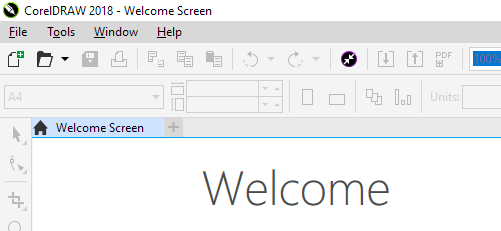 Nastavte jeho veľkosť A5 na šírku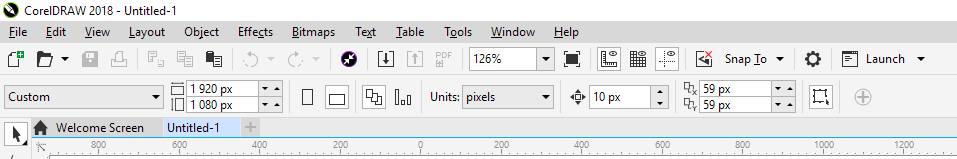 Dokument uložte s názvom zubna_karta, formát .cdr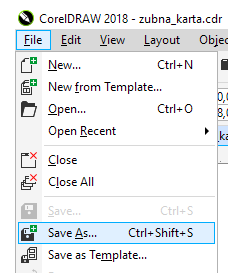 Vyskúšajte si mriežku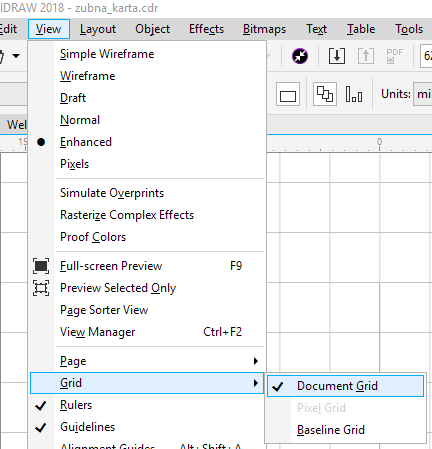 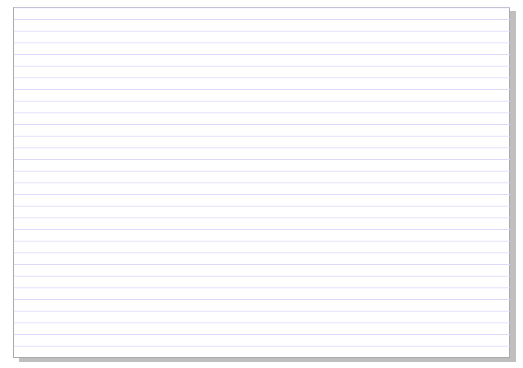 Obe mriežky môžete zrušiť.Vytvorte obdĺžnik vo veľkosti papiera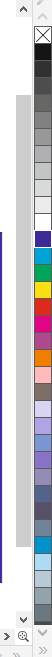 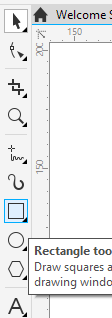 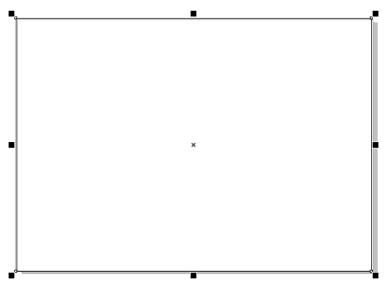 Obdĺžnik vyplňte fialovou farbou, obdobne zmeňte farbu obrysov pomocou farebnej palety vpravo.Kliknutím	Kliknutím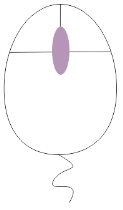 sem	semzmeníte	zmenítevýplň	obrys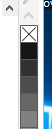              Lišta sa dá rolovať pomocou koliečka na myšiVytvorte kruh, vyplňte ho žltou farbou, obrys odstráňte. Uložte súbor .cdrExportujte súbor do formátu .pdf Vyexportuje len to, čo je na stránke, ostatné sa stratíSkúsime si vytvoriť ikonuVytvoríme nový dokument - veľkosť 179 × 140 pxVytvoríme farebný štvorec - veľkosť papiera, ľubovoľná farbaUložíme ako ikona .ico 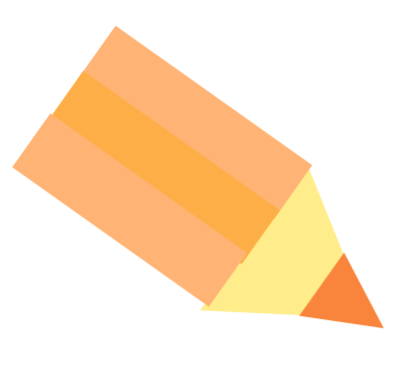 Zaujímavosti o ikonách: https://developer.gnome.org/hig/stable/icons-and-artwork.html.csImportujte súborZmenšenie a zväčšenie veľkosti papiera - koliečko na myšialebo dvojklik na lupu alebo stránka s lupou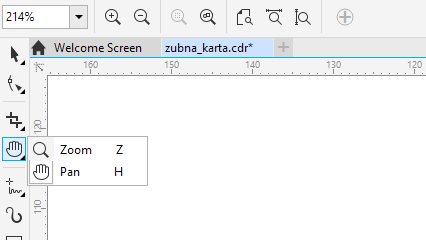 Vytvoríme ďalší obdĺžnik, ale zrežeme okraje a vyfarbíme na modro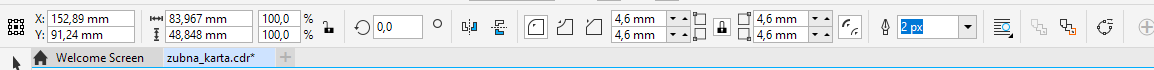 Obdĺžnik skopírujte (posuňte) a vyfarbite na žltoVytvorte skupinuOznačíme objekty a Ctrl+G alebo na lište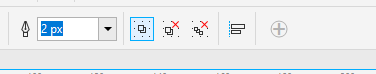 